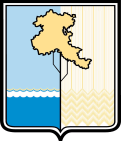 ОМСКИЙ  МУНИЦИПАЛЬНЫЙ  РАЙОН ОМСКОЙ  ОБЛАСТИАдминистрация Омского муниципального районаП О С Т А Н О В Л Е Н И Еот 17.12.2019  №  П-19/ОМС-244О внесении изменений в постановление Администрации Омского муниципального района Омской области от 23.03.2017 № П - 17/ОМС - 134 «Об условиях оплаты труда руководителей, заместителей руководителей, главного бухгалтера муниципальных учреждений, функции учредителя в отношении которых осуществляет Администрация Омского муниципального района Омской области»Руководствуясь Трудовым кодексом Российской Федерации, Федеральным законом от 06.10.2003 № 131-ФЗ «Об общих принципах организации местного самоуправления в Российской Федерации», распоряжением Администрации Омского муниципального района Омской области от 02.12.2019 № Р-19/ОМС-1808 «О повышении оплаты труда отдельных категорий работников муниципальных учреждений Омского муниципального района Омской области в 2019 году»,ПОСТАНОВЛЯЮ:	1. Внести в примерное положение об оплате труда руководителей, заместителей руководителей, главного бухгалтера муниципальный учреждений, функции учредителя в отношении которых осуществляет Администрация Омского муниципального района Омской области (далее – Положение) следующие изменения:	1.1. Пункт 8 Положения изложить в новой редакции:«8. Размер базового должностного оклада руководителю муниципального учреждения устанавливается в размере 15 645 рублей. К базовому должностному окладу руководителя муниципального учреждения устанавливается повышающий коэффициент.».Пункт 11 Положения изложить в новой редакции:      «11. Конкретный размер должностного оклада руководителю муниципального учреждения устанавливается в трудовом договоре.        Размер базового должностного оклада заместителю руководителя муниципального учреждения устанавливается в размере 11 473 рубля.».Пункт 12 Положения изложить в новой редакции:       «12. Размер базового должностного оклада главного бухгалтера муниципального учреждения устанавливается в размере 10 430 рублей.».2. Организационно-кадровому управлению Администрации Омского муниципального района Омской области обеспечить опубликование настоящего постановления в газете «Омский пригород».3. Советнику Главы муниципального района по информационной политике Конышевой Е.П. обеспечить размещение настоящего постановления на официальном сайте Омского муниципального района Омской области в информационно-телекоммуникационной сети «Интернет».4. Действие настоящего постановления распространить на правоотношения, возникшие с 01.10.2019 года.5. Контроль за исполнением настоящего постановления оставляю за собой.Первый заместительГлавы муниципального района                                                       С.Н. Лысенко